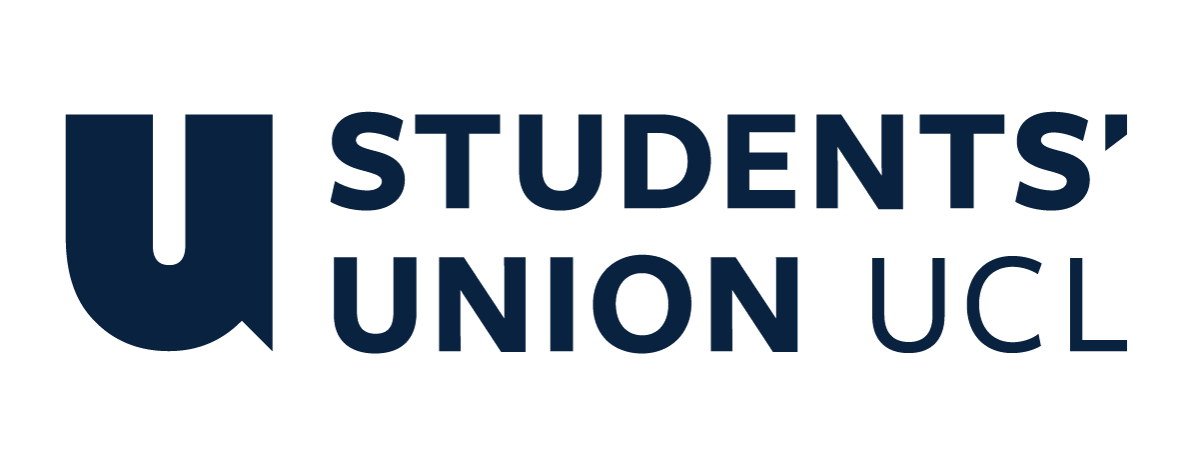 The Constitution of Students’ Union UCL Autism SocietyNameThe name of the club/society shall be Students’ Union UCL Autism Society.The club/society shall be affiliated to Students’ Union UCL.Statement of IntentThe constitution, regulations, management and conduct of the club/society shall abide by all Students’ Union UCL policy, and shall be bound by the Students’ Union UCL Memorandum & Articles of Association, Byelaws, Club and Society Regulations and the club and society procedures and guidance – laid out in the ‘how to guides’.The club/society stresses that it abides by Students’ Union UCL Equal Opportunities Policies, and that club/society regulations pertaining to membership of the club/society or election to the club/society shall not contravene this policy.The Club and Society Regulations can be found on the following webpage: http://studentsunionucl.org/content/president-and-treasurer-hub/rules-and-regulations.The Society CommitteePresidentThe president’s primary role is laid out in section 5.7 of the Club and Society Regulations.TreasurerThe treasurer’s primary role is laid out in section 5.8 of the Club and Society Regulations.Welfare OfficerThe welfare officer’s primary role is laid out in section 5.9 of the Club and Society Regulations.Additional Committee Members Management of the club/society shall be vested in the club/society committee which will endeavour to meet regularly during term time (excluding UCL reading weeks) to organise and evaluate club/society activities.The committee members shall perform the roles as described in section 5 of the Students’ Union UCL Club and Society Regulations.Committee members are elected to represent the interests and well-being of club/society members and are accountable to their members. If club/society members are not satisfied by the performance of their representative officers they may call for a motion of no-confidence in line with the Students’ Union UCL Club and Society Regulations.Terms, Aims and ObjectivesThe club/society shall hold the following as its aims and objectives.The club/society shall strive to fulfil these aims and objectives in the course of the academic year as its commitment to its membership.The core activities of the club/society shall be: Hosting an autistic peer group (APG) with online or in-person socials/meetings intended for people who identify as having an autism spectrum condition (including Asperger’s). These meetings provide a calm and safe place to socialise and aim to give a sense of belonging and connection. Committee members will consider lighting, sound and music, the number of people present and visible, the time of the activity, the availability of a quiet space for taking a break, and other accessibility issues.Organising online or in-person socials/meetings that are open to all UCL students interested in the UCL Autism Society. These events will include games nights, quizzes, socials, and educational discussions. As well as providing an occasion to socialise, these activities should champion the Society’s aims to raise awareness and understanding of autism among UCL students, challenge stigma surrounding autism, and advocate for the full inclusion of neuro-diverse students in the UCL student community.In addition, the club/society shall also strive to organise other activities for its members where possible: Inviting external speakers who have knowledge, experience, and/or expertise relevant to the interests of the UCL Autism Society (subject to the approval of the Student Union). This could be a scientist doing research on a relevant subject, an artist with autism, an activist, a writer, or anyone with interesting insights about autism. Online or in-person workshops open to all UCL students interested in autism spectrum ‘disorders’ (ASD) who want to learn more about how to include autistic students and better understand behaviours associated with ASD. The workshops may be about, for example, how to be friends with someone with ASD, how to date someone with autism, how to support a classmate with autism, and so on. Members of the UCL Autism Society who identify as having an ASD will be invited to share their experiences and point of view. University staff from relevant departments (e.g., Psychology or Centre for Research in Autism and Education) may be consultedCooperation with other UCL societies and clubs to help make their activities more accessible to UCL students who identify as having an ASD.This constitution shall be binding on the club/society officers, and it shall only be altered by consent of two-thirds majority of the full members present at a club/society general meeting. The Activities Zone shall approve any such alterations. This constitution has been approved and accepted as the Constitution for the Students’ Union UCL Autism Society. By signing this document the president and treasurer have declared that they have read and abide by the Students’ Union UCL Club and Society Regulations.President name:Alice RenardPresident signature:Alice RenardDate:16/12/2020Treasurer name:Matthew HawkesTreasurer signature:Matthew HawkesDate:16/12/2020